В соответствии  с пунктом 2 статьи 179 Бюджетного кодекса Российской Федерации, Администрация Канашского района Чувашской Республики                    п о с т а н о в л я е т:1. Утвердить прилагаемую муниципальную программу Канашского района Чувашской Республики «Управление общественными финансами и муниципальным долгом Канашского района Чувашской Республики» (далее – Муниципальная программа).2. Утвердить ответственным исполнителем Муниципальной программы финансовый отдел администрации Канашского района.3. Финансовому отделу администрации Канашского района при формировании проекта бюджета Канашского района Чувашской Республики на очередной финансовый год и плановый период предусматривать бюджетные ассигнования на реализацию Муниципальной программы.4. Контроль за выполнением настоящего постановления возложить на финансовый отдел администрации Канашского района.5. Признать утратившими силу:	-  постановление администрации Канашского района Чувашской Республики от 27.11.2018 г. №  788 «О муниципальной программе Канашского района Чувашской Республики «Управление муниципальными финансами и муниципальным долгом Канашского района Чувашской Республики»;-  постановление администрации Канашского района Чувашской Республики от 05.09.2019 г. №442 «О внесении изменений в постановление администрации Канашского района от 27.11.2018 г.  №788 «О муниципальной программе Канашского района Чувашской Республики «Управление муниципальными финансами и муниципальным долгом Канашского района Чувашской Республики».6. Настоящее постановление вступает в силу после его официального опубликования и распространяется на правоотношения, возникшие с 1 января 2019 года. Врио главы администрации  района  	      	   	         	                 С.Н. МихайловУтвержденАпостановлением     администрацииКанашского   района   Чувашской         Республики от ____ .2019 г. № __МУНИЦИПАЛЬНАЯ ПРОГРАММА КАНАШСКОГО РАЙОНА ЧУВАШСКОЙ РЕСПУБЛИКИ «УПРАВЛЕНИЕ ОБЩЕСТВЕННЫМИ ФИНАНСАМИ И МУНИЦИПАЛЬНЫМ ДОЛГОМ КАНАШСКОГО РАЙОНА Чувашской республики» П а с п о р тМуниципальной  программы  Канашского района Чувашской Республики «Управление общественными финансами и муниципальным долгом Канашского района Чувашской Республики»Раздел I. Приоритеты муниципальной политики в сфере реализации муниципальной программы, цели, задачи, описание сроков и этапов реализации Муниципальной программыОсновным стратегическим приоритетом муниципальной политики в сфере управления общественными финансами, муниципальным долгом Канашского района является эффективное использование бюджетных ресурсов для обеспечения динамичного развития экономики, повышения уровня жизни населения и формирования благоприятных условий жизнедеятельности в Канашском районе.Приоритетными направлениями муниципальной политики в сфере управления общественными финансами и муниципальным долгом Канашского района являются:проведение ответственной бюджетной политики, способствующей обеспечению долгосрочной сбалансированности и устойчивости  бюджета Канашского района, укреплению финансовой стабильности в Канашском районе;обеспечение роста собственных доходов  бюджета Канашского района, эффективное использование бюджетных ресурсов;формирование оптимальной структуры муниципального долга Канашского района, позволяющей минимизировать расходы  бюджета Канашского района  на его обслуживание.Муниципальная  программа направлена на достижение следующих целей:обеспечение долгосрочной сбалансированности и устойчивости консолидированного  бюджета Канашского района;повышение качества управления общественными финансами Канашского района.Для достижения указанных целей в рамках реализации Муниципальной программы предусматривается решение следующих задач:проведение ответственной бюджетной политики, способствующей обеспечению долгосрочной сбалансированности и устойчивости бюджета Канашского района, росту собственных доходов консолидированного бюджета Канашского района;повышение эффективности использования средств  бюджета Канашского района, развитие гибкой и комплексной системы управления бюджетными расходами, увязанной с системой муниципального стратегического управления;ориентация бюджетных расходов на достижение конечных социально-экономических результатов;эффективное управление муниципальным долгом Канашского района, обеспечение своевременного исполнения долговых обязательств Канашского района; оптимизация структуры и объема муниципального долга Канашского района, расходов на его обслуживание, осуществление заимствований в пределах ограничений, установленных Бюджетным кодексом Российской Федерации, эффективное использование рыночных механизмов заимствований.Муниципальная программа будет реализовываться в 2019–2035 годах в три этапа:1 этап – 2019–2025 годы;2 этап – 2026–2030 годы;3 этап – 2031–2035 годы.Каждый из этапов отличается условиями и факторами социально-экономического развития, а также приоритетами муниципальной политики на республиканском уровне с учетом  особенностей района.В рамках 1 этапа будет продолжена реализация ранее начатых мероприятий, направленных на обеспечение финансовой устойчивости  бюджета Канашского района. На 2 и 3 этапах планируется продолжить работу по совершенствованию бюджетного процесса, повысить эффективность управления муниципальным долгом Канашского района, обеспечить долгосрочную сбалансированность бюджета Канашского района, создать условия для ускорения темпов экономического роста и укрепления финансовой стабильности в Канашском районе.Состав целевых индикаторов и показателей Муниципальной программы определен исходя из принципа необходимости и достаточности информации для характеристики достижения целей и решения задач, определенных муниципальной программой. (табл. 1).Таблица 1Сведения о целевых индикаторах и показателях Муниципальной программы, подпрограмм Муниципальной программы и их значениях приведены в приложении № 1 к Муниципальной программе.Перечень целевых индикаторов и показателей носит открытый характер и предусматривает возможность их корректировки в случае потери информативности показателя (например, в связи с достижением его максимального значения), изменения приоритетов муниципальной политики в сфере управления общественными финансами и муниципальным долгом Канашского района, а также изменений законодательства Российской Федерации и законодательства Чувашской Республики, влияющих на расчет данных показателей.Раздел II. Обобщенная характеристика основных мероприятий подпрограмм Муниципальной  программыДостижение целей и решение задач Муниципальной  программы будут осуществляться в рамках реализации следующих подпрограмм Муниципальной программы: «Совершенствование бюджетной политики и обеспечение сбалансированности консолидированного бюджета Канашского района», «Обеспечение реализации муниципальной программы «Управление общественными финансами и муниципальным долгом Канашского района Чувашской Республики».Подпрограмма «Совершенствование бюджетной политики и обеспечение сбалансированности  консолидированного бюджета Канашского района Чувашской Республики» предусматривает выполнение двух основных мероприятий.Основное мероприятие 1. Развитие бюджетного планирования, формирование бюджета Канашского района Чувашской Республики на очередной финансовый год и плановый период.В рамках данного мероприятия Финансовым отделом  будут проводиться анализ предложений отделов администрации Канашского района, главных распорядителей бюджетных средств Канашского района по бюджетным проектировкам, осуществление при необходимости согласительных процедур, формирование проекта решения Собрания депутатов Канашского района о  бюджете Канашского района на очередной финансовый год и плановый период, и внесение в него в установленном порядке изменений.Результатом реализации данного мероприятия является принятие решения Собрания депутатов Канашского района о  бюджете Канашского района на очередной финансовый год и плановый период, обеспечивающего финансирование всех принятых расходных обязательств Канашского района.Основное мероприятие 2. Осуществление мер финансовой поддержки бюджетов сельских поселений, направленных на обеспечение их сбалансированности и повышение уровня бюджетной обеспеченности сельских поселений.В рамках данного мероприятия предусматривается реализация комплекса мер финансовой поддержки за счет средств республиканского бюджета Чувашской Республики, бюджета Канашского района, способствующих повышению их устойчивости и сбалансированности, в том числе предоставление дотаций на поддержку мер по обеспечению сбалансированности бюджетов сельских поселений. Предусматривается также предоставление бюджетам сельских поселений субвенций из республиканского бюджета Чувашской Республики на осуществление делегированных государственных полномочий Чувашской Республики по расчету и предоставлению дотаций на выравнивание бюджетной обеспеченности поселений, а также субвенций для осуществления государственных полномочий Чувашской Республики по расчету и предоставлению субвенций бюджетам поселений на осуществление делегированных федеральных полномочий по первичному воинскому учету граждан на территориях, где отсутствуют военные комиссариаты.Раздел III. Обоснование объема финансовых ресурсов, необходимых для реализации Муниципальной программы (с расшифровкой по источникам финансирования, по этапам и годам реализации Муниципальной программы)Расходы на реализацию Муниципальной программы предусматриваются за счет средств федерального бюджета, средств республиканского бюджета Чувашской Республики, местного бюджета Канашского района.Общий объем финансирования Муниципальной  программы в 2019–
2035 годах составляет  706064,1 тыс. рублей, в том числе за счет средств:федерального бюджета – 46403,6 тыс. рублей;республиканского бюджета Чувашской Республики – 532702,8 тыс. рублей;местного бюджета – 126957,7 тыс. рублей.Прогнозируемый объем финансирования Муниципальной программы на 1 этапе составит 336474,1 тыс. рублей, в том числе:в 2019 году – 104971,0 тыс. рублей;в 2020 году – 43874,7 тыс. рублей;в 2021 году – 38791,8 тыс. рублей;в 2022 году – 37959,6 тыс. рублей;в 2023 году – 36959,0 тыс. рублей;в 2024 году – 36959,0 тыс. рублей;в 2025 году – 36959,0 тыс. рублей;из них средства:федерального бюджета – 18821,6 тыс. рублей, в том числе:в 2019 году – 2608,5 тыс. рублей;в 2020 году – 2598,2 тыс. рублей;в 2021 году – 2620,3 тыс. рублей;в 2022 году – 2720,0 тыс. рублей;в 2023 году – 2758,2 тыс. рублей;в 2024 году – 2758,2 тыс. рублей;в 2025 году – 2758,2 тыс. рублей;республиканского бюджета Чувашской Республики – 241754,8 тыс. рублей, в том числе:в 2019 году – 62282,8 тыс. рублей;в 2020 году – 32946,5 тыс. рублей;в 2021 году – 30001,5 тыс. рублей;в 2022 году – 29239,6 тыс. рублей;в 2023 году –  29094,8 тыс. рублей;в 2024 году – 29094,8 тыс. рублей;в 2025 году – 29094,8 тыс. рублей:местного бюджета – 75897,7 тыс. рублей, в том числе:в 2019 году –    40079,7 тыс.  рублей;в 2020 году -     8330,0 тыс. рублей;в 2021 году –    6170,0 тыс. рублей;в 2022 году -     6000,0 тыс. рублей;в 2023 году -     5106,0 тыс. рублей;в 2024 году -     5106,0 тыс. рублей;в 2025 году -     5106,0 тыс. рублей.На 2 этапе, в 2026–2030 годах, объем финансирования Муниципальной программы составит 184795,0 тыс. рублей, из них средства:федерального бюджета – 13791,0 тыс. рублей;республиканского бюджета Чувашской Республики – 145474,0 тыс. рублей;местного бюджета – 25030,0 тыс. рублей.На 3 этапе, в 2031–2035 годах, объем финансирования Муниципальной программы составит 184795,0 тыс. рублей, из них средства:федерального бюджета – 13791,0 тыс. рублей;республиканского бюджета Чувашской Республики – 145474,0 тыс. рублей;местного бюджета – 25030,0 тыс. рублей.Объемы финансирования Муниципальной программы подлежат ежегодному уточнению исходя из возможностей бюджетов всех уровней.Ресурсное обеспечение и прогнозная (справочная) оценка расходов за счет всех источников финансирования реализации Муниципальной программы приведены в приложении № 2 к Муниципальной программе._____________Приложение № 1к     муниципальной      программе       Канашского района    Чувашской      Республики     «Управление общественными    финансами    и   муниципальным долгом Канашского района Чувашской Республики» С В Е Д Е Н И Яо целевых индикаторах и показателях муниципальной программы Канашского района Чувашской Республики «Управление общественными финансами и муниципальным  долгом Канашского района», подпрограмм муниципальной программы Канашского районаЧувашской Республики и их значенияхПриложение № 2 к     муниципальной      программе       Канашского района    Чувашской      Республики     «Управление общественными    финансами    и   муниципальным долгом Канашского района Чувашской Республики» Ресурсное обеспечение и прогнозная (справочная) оценка расходов 
за счет всех источников финансирования реализации муниципальной программы Канашского района Чувашской Республики «Управление общественными финансами и муниципальным долгом Канашского района Чувашской Республики» Приложение № 3к  муниципальной    программе   Канашского  района Чувашской Республики «Управление общественными финансами   и  муниципальным  долгом  Канашского района Чувашской Республики»П О Д П Р О Г Р А М М А«Совершенствование бюджетной политики и обеспечение сбалансированности консолидированного бюджета Канашского района» муниципальной программы Канашского района Чувашской Республики «Управление общественными финансами и муниципальным  долгом Канашского района Чувашской Республики»Паспорт подпрограммыРаздел I. Приоритеты и цель подпрограммы, общая характеристика участия сельских поселений Канашского района  в реализации подпрограммыПриоритетами подпрограммы являются проведение взвешенной бюджетной и долговой политики, позволяющей обеспечить в полном объеме финансирование всех принятых расходных обязательств, развитие доходного потенциала Канашского района Чувашской Республики,  совершенствование межбюджетных отношений.Целью подпрограммы является создание условий для обеспечения долгосрочной сбалансированности и повышения устойчивости бюджетной системы Канашского района.Достижению поставленной в подпрограмме цели способствует решение следующих задач:совершенствование бюджетной политики, создание прочной финансовой основы в рамках бюджетного планирования для социально-экономических преобразований, обеспечения социальных гарантий населению;обеспечение роста собственных доходов консолидированного бюджета Канашского района Чувашской Республики, рациональное использование механизма предоставления налоговых льгот;рационализация структуры расходов и эффективное использование средств бюджета Канашского района  Чувашской Республики;развитие и совершенствование механизмов финансовой поддержки бюджетов сельских поселений Канашского района, направленных на повышение их сбалансированности и бюджетной обеспеченности сельских поселений Канашского района;развитие долгосрочного и среднесрочного бюджетного планирования в увязке со стратегическим планированием и прогнозами социально-экономического развития Канашского района Чувашской Республики на долгосрочный период;эффективное управление муниципальным  долгом Канашского района Чувашской Республики, недопущение образования просроченной задолженности по долговым обязательствам  Канашского района Чувашской Республики.Раздел II. Перечень и сведения о целевых индикаторах и показателях подпрограммы с расшифровкой плановых значений по годам ее реализацииСостав целевых индикаторов и показателей подпрограммы определен исходя из необходимости достижения цели и решения задач подпрограммы. Целевыми индикаторами и показателями подпрограммы являются:темп роста налоговых и неналоговых доходов консолидированного бюджета Канашского района Чувашской Республики (к предыдущему году);отношение количества проведенных комплексных проверок местных бюджетов к количеству комплексных проверок, предусмотренных планом проведения комплексных проверок местных бюджетов – получателей из бюджета Канашского района Чувашской Республики на соответствующий год;доля расходов на обслуживание муниципального долга Канашского района Чувашской Республики в объеме расходов бюджета Канашского района Чувашской Республики, за исключением объема расходов, которые осуществляются за счет субвенций, предоставляемых из бюджетов бюджетной системы Российской Федерации.В результате реализации мероприятий подпрограммы ожидается достижение к 2036 году следующих целевых индикаторов и показателей:темп роста налоговых и неналоговых доходов консолидированного бюджета  Канашского района Чувашской Республики (к предыдущему году):в 2019 году –  97,2 процента;в 2020 году –  101,7 процента;в 2021 году – 101,0 процента;в 2022 году – 101,2 процента;в 2023 году – 101,4 процента;в 2024 году – 102,0 процента;в 2025 году – 102,2 процента;в 2030 году – 102,6 процента;в 2035 году – 103,0 процента;отношение количества проведенных комплексных проверок местных бюджетов к количеству комплексных проверок, предусмотренных планом проведения комплексных проверок местных бюджетов – получателей из бюджета Канашского района  Чувашской Республики на соответствующий год:в 2019 году – 100,0 процента;в 2020 году – 100,0 процента;в 2021 году – 100,0 процента;в 2022 году – 100,0 процента;в 2023 году – 100,0 процента;в 2024 году – 100,0 процента;в 2025 году – 100,0 процента;в 2030 году – 100,0 процента;в 2035 году – 100,0 процента;доля расходов на обслуживание муниципального  долга Канашского района Чувашской Республики в объеме расходов бюджета Канашского района Чувашской Республики, за исключением объема расходов, которые осуществляются за счет субвенций, предоставляемых из бюджетов бюджетной системы Российской Федерации: в 2019 году – 0 процента;в 2020 году – 0 процента;в 2021 году – 0 процента;в 2022 году – 0 процента;в 2023 году – 0 процента;в 2024 году – 0 процента;в 2025 году – 0 процента;в 2030 году – 0 процента;в 2035 году – 0 процента.Раздел III. Характеристики основных мероприятий, мероприятий подпрограммы с указанием сроков и этапов их реализацииОсновные мероприятия подпрограммы направлены на достижение поставленной цели и решение задач подпрограммы и Муниципальной  программы в целом. Подпрограмма объединяет два основных мероприятия. Основное мероприятие 1. Развитие бюджетного планирования, формирование бюджета Канашского района  Чувашской Республики на очередной финансовый год и плановый периодМероприятие 1.1. Резервный фонд Канашского района Чувашской Республики.В целях финансового обеспечения расходов непредвиденного характера (в связи с чрезвычайными ситуациями, катастрофами и т.п.) ежегодно в составе расходов бюджета Канашского района Чувашской Республики на очередной финансовый год и плановый период формируется резервный фонд Канашского района Чувашской Республики.Расходование средств резервного фонда Канашского района осуществляется в соответствии с Положением о порядке расходования средств резервного фонда администрации Канашского района, утвержденным постановлением главы Канашского района от 29.08.2007 года № 558, на основании распоряжений администрации Канашского района  о выделении  средств резервного фонда Канашского района Чувашской Республики на осуществление непредвиденных мероприятий.Результатом реализации данного мероприятия является оперативное финансовое обеспечение возникающих непредвиденных расходных обязательств Канашского района Чувашской Республики. Основное мероприятие 2. Осуществление мер финансовой поддержки бюджетов сельских поселений, направленных на обеспечение их сбалансированности и повышение уровня бюджетной обеспеченности сельских поселений.В рамках данного мероприятия планируется реализация мер финансовой поддержки бюджетов сельских поселений Канашского района в целях повышения уровня их сбалансированности и бюджетной обеспеченности, укрепления финансовой базы для исполнения расходных обязательств.Мероприятие 2.1. Дотации на выравнивание бюджетной обеспеченности сельских поселений.Данным мероприятием предусматривается при формировании проекта решения Собрания депутатов Канашского района о бюджете Канашского района Чувашской Республики на очередной финансовый год и плановый период проведение аналитических расчетов общего объема дотаций из республиканского бюджета Чувашской Республики на выравнивание бюджетной обеспеченности сельских поселений, а также расчетов их распределения между сельскими поселениями Канашского района Чувашской Республики.Результатами реализации данного мероприятия являются утверждение распределения дотаций на выравнивание бюджетной обеспеченности сельских поселений Канашского района решением Собрания депутатов Канашского района  о бюджете Канашского района Чувашской Республики на очередной финансовый год и плановый период, их перечисление в бюджеты сельских поселений.Мероприятие 2.2. Дотации на поддержку мер по обеспечению сбалансированности бюджетов сельских поселений.Мероприятием предусматривается в рамках формирования проекта решения Собрания депутатов Канашского района Чувашской Республики о бюджете Канашского района  Чувашской Республики на очередной финансовый год и плановый период проведение аналитических расчетов общего объема дотаций из бюджета Канашского района Чувашской Республики на поддержку мер по обеспечению сбалансированности бюджетов сельских поселений, а также расчетов их распределения между сельскими поселениями Канашского района Чувашской Республики.В результате реализации данного мероприятия решением Собрания депутатов Канашского района Чувашской Республики о бюджете Канашского района Чувашской Республики на очередной финансовый год и плановый период утверждаются объем, и распределение дотаций на поддержку мер по обеспечению сбалансированности бюджетов сельских поселений, осуществляется их перечисление в бюджеты сельских поселений.Мероприятие 2.3. Финансовое обеспечение передаваемых государственных полномочий Чувашской Республики по расчету и предоставлению дотаций на выравнивание бюджетной обеспеченности поселений.Данным мероприятием предусматривается при формировании проекта решения Собрания депутатов Канашского района Чувашской Республики о бюджете Канашского района Чувашской Республики на очередной финансовый год и плановый период проведение аналитических расчетов общего объема субвенций из республиканского бюджета Чувашской Республики на осуществление государственных полномочий Чувашской Республики по расчету и предоставлению дотаций на выравнивание бюджетной обеспеченности поселений.Результатами реализации данного мероприятия является  утверждение объема субвенций, предоставляемых бюджету Канашского района для осуществления делегированных государственных полномочий Чувашской Республики по расчету и предоставлению бюджетам поселений дотаций на выравнивание бюджетной обеспеченности поселений, решением Собрания депутатов Канашского района Чувашской Республики о бюджете Канашского района Чувашской Республики на очередной финансовый год и плановый период на обеспечение деятельности финансового отдела администрации Канашского района.Мероприятие 2.4. Осуществление первичного воинского учета на территориях, где отсутствуют военные комиссариаты, за счет субвенции, предоставляемой из федерального бюджета.В соответствии со статьей 1 Закона Чувашской Республики «О наделении органов местного самоуправления в Чувашской Республике отдельными государственными полномочиями» органы местного самоуправления муниципальных районов наделены на неограниченный срок государственными полномочиями Чувашской Республики по расчету и предоставлению субвенций бюджетам поселений на осуществление делегированных федеральных полномочий по первичному воинскому учету граждан на территориях, где отсутствуют военные комиссариаты.Данным мероприятием предусматривается при формировании проекта решения Собрания депутатов Канашского района Чувашской Республики о бюджете Канашского района Чувашской Республики на очередной финансовый год и плановый период осуществлять аналитические расчеты распределения объема субвенций на осуществление первичного воинского учета граждан, предоставляемых бюджетам сельских поселений Канашского района.В результате выполнения данного мероприятия решением Собрания депутатов Канашского района Чувашской Республики о бюджете Канашского района Чувашской Республики на очередной финансовый год и плановый период утверждаются объемы субвенций, предоставляемых в соответствующем периоде бюджету Канашского района для осуществления государственных полномочий Чувашской Республики по расчету и предоставлению субвенций бюджетам поселений на осуществление делегированных федеральных полномочий по первичному воинскому учету граждан на территориях, где отсутствуют военные комиссариаты, субвенции будут перечисляться в бюджеты сельских поселений Канашского района.Раздел IV. Обоснование объема финансовых ресурсов, необходимых для реализации подпрограммы (с расшифровкой по источникам финансирования, по этапам и годам реализации подпрограммы)Расходы подпрограммы формируются за счет средств федерального бюджета, республиканского бюджета Чувашской Республики и местного бюджета Канашского района.Общий объем финансирования мероприятий подпрограммы в 2019–
2035 годах составит 617308,1 тыс. рублей, в том числе за счет средств:федерального бюджета –46403,6 тыс. рублей;республиканского бюджета Чувашской Республики – 532702,8 тыс. рублей;местного бюджета – 38201,7 тыс. рублей.Прогнозируемый объем финансирования подпрограммы на 1 этапе составит 297778,1 тыс. рублей, в том числе:в 2019 году – 99163,0 тыс. рублей;в 2020 году – 37974,7 тыс. рублей;в 2021 году – 32721,8 тыс. рублей;в 2022 году – 32059,6 тыс. рублей;в 2023 году – 31953,0 тыс. рублей;в 2024 году – 31953,0 тыс. рублей;в 2025 году – 31953,0 тыс. рублей;из них средства:федерального бюджета – 18821,6 тыс. рублей, в том числе:в 2019 году – 2608,5 тыс. рублей;в 2020 году – 2598,2 тыс. рублей;в 2021 году – 2620,3 тыс. рублей;в 2022 году – 2720,0 тыс. рублей;в 2023 году – 2758,2 тыс. рублей;в 2024 году – 2758,2 тыс. рублей;в 2025 году – 2758,2 тыс. рублей;республиканского бюджета Чувашской Республики – 241754,8 тыс. рублей, в том числе:в 2019 году – 62282,8 тыс. рублей;в 2020 году – 32946,5 тыс. рублей;в 2021 году – 30001,5 тыс. рублей;в 2022 году – 29239,6 тыс. рублей;в 2023 году – 29094,8 тыс. рублей;в 2024 году – 29094,8 тыс. рублей; в 2025 году – 29094,8 тыс. рублей;местного бюджета – 37201,7 тыс. рублей, в том числе:в 2019 году – 34271,7 тыс. рублей;в 2020 году – 2430 тыс. рублей;в 2021 году – 100,0 тыс. рублей;в 2022 году – 100,0 тыс. рублей;в 2023 году – 100,0 тыс. рублей;в 2024 году – 100,0 тыс. рублей;в 2025 году – 100,0 тыс. рублей.На 2 этапе, в 2026–2030 годах, объем финансирования подпрограммы составит 159765,0 тыс. рублей, из них средства:федерального бюджета – 13791,0 тыс. рублей;республиканского бюджета Чувашской Республики – 145474,0 тыс. рублей;местного бюджета – 500,0 тыс. рублей.На 3 этапе, в 2031–2035 годах, объем финансирования подпрограммы составит 159765,0 тыс. рублей, из них средства:федерального бюджета – 13791,0 тыс. рублей;республиканского бюджета Чувашской Республики – 145474,0 тыс. рублей;местного бюджета – 500,0 тыс. рублей.Объемы финансирования подпрограммы ежегодно будут уточняться исходя из возможностей федерального бюджета, республиканского бюджета Чувашской Республики, бюджета Канашского района на соответствующий период.Ресурсное обеспечение реализации подпрограммы за счет всех источников финансирования приведено в приложении к настоящей подпрограмме.Приложение к подпрограмме «Совершенствование бюджетной политики и обеспечение сбалансированности консолидированного бюджета Канашского района Чувашской Республики» муниципальной программы Канашского района Чувашской Республики «Управление общественными финансами и муниципальным долгом Канашского района Чувашской Республики»Ресурсное обеспечение 
реализации подпрограммы «Совершенствование бюджетной политики и обеспечение сбалансированности консолидированного бюджета Канашского района Чувашской Республики» муниципальной программы Канашского района Чувашской Республики «Управление общественными финансами и муниципальным долгом Канашского района Чувашской Республики» за счет всех источников финансирования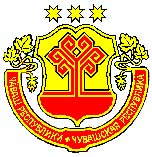 ЧĂВАШ РЕСПУБЛИКИНКАНАШ РАЙОНĚНАДМИНИСТРАЦИЙĚЙЫШĂНУ25.11. 2019 588 № Канаш хулиАДМИНИСТРАЦИЯКАНАШСКОГО РАЙОНАЧУВАШСКОЙ РЕСПУБЛИКИПОСТАНОВЛЕНИЕ 25.11. 2019  № 588город КанашО муниципальной программе Канашского района Чувашской Республики «Управление общественными финансами и муниципальным долгом Канашского района Чувашской Республики» Ответственный исполнитель:Финансовый отдел администрации Канашского района Чувашской РеспубликиДата составления проекта муниципальной программы:2019 годНепосредственный исполнитель муниципальный программы:заместитель начальника финансового отдела администрации Канашского района   Алексеева М.В. (т. 2-31-07, kan-fin7@cap.ru) Ответственный исполнитель Муниципальной программы–Финансовый отдел администрации Канашского района (далее – Финансовый отдел)Соисполнители Муниципальной программы–Сектор экономики администрации Канашского района Чувашской Республики;Отдел имущественных  и земельных отношений администрации Канашского района Чувашской Республики;Отдел  по развитию общественной инфраструктуры администрации Канашского района Чувашской Республики;Контрольно-счетный орган Канашского района Чувашской Республики (по согласованию)Участники Муниципальной  программы–Сектор культуры по делам  архивов администрации Канашского района Чувашской Республики;Управление образования администрации Канашского района Чувашской Республики;Отдел по взаимодействию с организациями АПК Чувашской Республики;Администрации сельских поселений Канашского района Чувашской Республики (по согласованию)Подпрограммы Муниципальной программы–«Совершенствование бюджетной политики и обеспечение сбалансированности консолидированного бюджета Канашского района»;«Обеспечение реализации муниципальной программы «Управление общественными финансами и муниципальным долгом Канашского района»Цели Муниципальной программы–обеспечение долгосрочной сбалансированности и устойчивости бюджета Канашского района;повышение качества управления общественными финансами Канашского района Чувашской РеспубликиЗадачи Муниципальной программы–проведение ответственной бюджетной политики, способствующей обеспечению долгосрочной сбалансированности и устойчивости  бюджета Канашского района, росту собственных доходов консолидированного  бюджета Канашского района Чувашской Республики;повышение эффективности использования средств бюджета Канашского района, развитие гибкой и комплексной системы управления бюджетными расходами, увязанной с системой муниципального  стратегического управления;ориентация бюджетных расходов на достижение конечных социально-экономических результатов; эффективное управление муниципальным долгом Канашского района, обеспечение своевременного исполнения долговых обязательств Канашского района; оптимизация структуры и объема муниципального долга Канашского района, расходов на его обслуживание, осуществление заимствований в пределах ограничений, установленных Бюджетным кодексом Российской Федерации, эффективное использование рыночных механизмов заимствованийЦелевые индикаторы и показатели Муниципальной программы–достижение к 2036 году следующих целевых индикаторов и показателей:отношение дефицита  бюджета Канашского района к доходам бюджета Канашского района (без учета безвозмездных поступлений) – не более 5,0 процента;отношение муниципального долга Канашского района к доходам  бюджета Канашского района (без учета безвозмездных поступлений) – не более 50,0 процента;отношение объема просроченной задолженности по долговым обязательствам Канашского района  к общему объему задолженности по долговым обязательствам Канашского района  – 
0,0 процента;отношение объема просроченной кредиторской задолженности бюджета Канашского района Чувашской Республики к объему расходов  бюджета Канашского района – 
0,0 процентаСрок и этапы реализации Муниципальной программы–2019–2035 годы:1 этап – 2019–2025 годы;2 этап – 2026–2030 годы;3 этап – 2031–2035 годыОбъемы финансирования Муниципальной программы с разбивкой по годам реализации –прогнозируемый объем финансирования муниципальной программы в 2019–2035 годах составляет 706064,1 тыс. рублей, в том числе:в 2019 году – 104971,0 тыс. рублей;в 2020 году – 43874,7 тыс. рублей;в 2021 году – 38791,8 тыс. рублей;в 2022 году – 37959,6 тыс. рублей;в 2023 году – 36959,0 тыс. рублей;в 2024 году – 36959,0 тыс. рублей;в 2025 году – 36959,0 тыс. рублей;в 2026–2030 годах – 184795,0 тыс. рублей;в 2031–2035 годах – 184795,0 тыс. рублей;из них средства:федерального бюджета – 46403,6 тыс. рублей, в том числе:в 2019 году – 2608,5 тыс. рублей;в 2020 году – 2598,2 тыс. рублей;в 2021 году – 2620,3 тыс. рублей;в 2022 году – 2720,0 тыс. рублей;в 2023 году –2758,2 тыс. рублей;в 2024 году – 2758,2 тыс. рублей;в 2025 году – 2758,2 тыс. рублей;в 2026–2030 годах – 13791,0 тыс. рублей;в 2031–2035 годах – 13791,0 тыс. рублей;республиканского бюджета Чувашской Республики – 532702,8 тыс. рублей, в том числе:в 2019 году – 62282,8 тыс. рублей;в 2020 году – 32946,5 тыс. рублей;в 2021 году – 30001,5 тыс. рублей;в 2022 году – 29239,6 тыс. рублей;в 2023 году – 29094,8 тыс. рублей;в 2024 году – 29094,8 тыс. рублей;в 2025 году – 29094,8 тыс. рублей;в 2026–2030 годах – 145474,0 тыс. рублей;в 2031–2035 годах – 145474,0 тыс. рублей;местного бюджета- 126957,7 тыс. рублей, в том числе:в 2019 году – 40079,7 тыс. рублей;в 2020 году – 8330,0 тыс. рублей;в 2021 году – 6170,0 тыс. рублей;в 2022 году – 6000,0 тыс. рублей;в 2023 году – 5106,0 тыс. рублей;в 2024 году – 5106,0 тыс. рублей;в 2025 году – 5106,0 тыс. рублей;в 2026–2030 годах – 25530 тыс. рублей;в 2031–2035 годах – 25530,0 тыс. рублейОбъемы финансирования Муниципальной программы подлежат ежегодному уточнению исходя из возможностей бюджетов всех уровнейОжидаемые результаты реализации Муниципальной программы–реализация Муниципальной  программы позволит:обеспечить сбалансированность и устойчивость  бюджета Канашского района;обеспечить рост собственной доходной базы   бюджета Канашского района.Цели Муниципальной программыЗадачи Муниципальной программыЦелевые индикаторы и показатели Муниципальной программы123Обеспечение долгосрочной сбалансированности и устойчивости бюджета Канашского районаотношение дефицита  бюджета Канашского района  к доходам бюджета Канашского района (без учета безвозмездных поступлений) – не более 5,0 процентаОбеспечение долгосрочной сбалансированности и устойчивости бюджета Канашского районапроведение ответственной бюджетной политики, способствующей обеспечению долгосрочной сбалансированности и устойчивости  бюджета Канашского района,  росту собственных доходов консолидированного  бюджета Канашского района Чувашской Республики;отношение дефицита  бюджета Канашского района  к доходам бюджета Канашского района (без учета безвозмездных поступлений) – не более 5,0 процентаОбеспечение долгосрочной сбалансированности и устойчивости бюджета Канашского районаэффективное управление муниципальным долгом Канашского района, обеспечение своевременного исполнения долговых обязательств Канашского района;оптимизация структуры и объема муниципального долга Канашского района, расходов на его обслуживание, осуществление заимствований в пределах ограничений, установленных Бюджетным кодексом Российской Федерации, эффективное использование рыночных механизмов заимствованийотношение муниципального долга Канашского района к доходам  бюджета Канашского района (без учета безвозмездных поступлений) –не более 50,0 процентаотношение объема просроченной задолженности по долговым обязательствам Канашского района к общему объему задолженности по долговым обязательствам Канашского района –0,0 процентаПовышение качества управления общественными финансами Канашского района повышение эффективности использования средств  бюджета Канашского района, развитие гибкой и комплексной системы управления бюджетными расходами, увязанной с системой муниципального стратегического управления;ориентация бюджетных расходов на достижение конечных социально-экономических результатовотношение объема просроченной кредиторской задолженности бюджета Канашского района к объему расходов бюджета Канашского района Чувашской Республики –  0,0 процента№ппЦелевой индикатор и показатель (наименование)Единица измеренияЗначения целевых индикаторов и показателейЗначения целевых индикаторов и показателейЗначения целевых индикаторов и показателейЗначения целевых индикаторов и показателейЗначения целевых индикаторов и показателейЗначения целевых индикаторов и показателейЗначения целевых индикаторов и показателейЗначения целевых индикаторов и показателейЗначения целевых индикаторов и показателейЗначения целевых индикаторов и показателей№ппЦелевой индикатор и показатель (наименование)Единица измерения2019 год2020 год2021 год2022 год2023 год2024 год2025 год2030 год2035 год123456789101112Муниципальная программа Канашского района Чувашской Республики «Управление общественными финансами и муниципальным долгом Канашского района Чувашской Республики»Муниципальная программа Канашского района Чувашской Республики «Управление общественными финансами и муниципальным долгом Канашского района Чувашской Республики»Муниципальная программа Канашского района Чувашской Республики «Управление общественными финансами и муниципальным долгом Канашского района Чувашской Республики»Муниципальная программа Канашского района Чувашской Республики «Управление общественными финансами и муниципальным долгом Канашского района Чувашской Республики»Муниципальная программа Канашского района Чувашской Республики «Управление общественными финансами и муниципальным долгом Канашского района Чувашской Республики»Муниципальная программа Канашского района Чувашской Республики «Управление общественными финансами и муниципальным долгом Канашского района Чувашской Республики»Муниципальная программа Канашского района Чувашской Республики «Управление общественными финансами и муниципальным долгом Канашского района Чувашской Республики»Муниципальная программа Канашского района Чувашской Республики «Управление общественными финансами и муниципальным долгом Канашского района Чувашской Республики»Муниципальная программа Канашского района Чувашской Республики «Управление общественными финансами и муниципальным долгом Канашского района Чувашской Республики»Муниципальная программа Канашского района Чувашской Республики «Управление общественными финансами и муниципальным долгом Канашского района Чувашской Республики»Муниципальная программа Канашского района Чувашской Республики «Управление общественными финансами и муниципальным долгом Канашского района Чувашской Республики»Муниципальная программа Канашского района Чувашской Республики «Управление общественными финансами и муниципальным долгом Канашского района Чувашской Республики»Муниципальная программа Канашского района Чувашской Республики «Управление общественными финансами и муниципальным долгом Канашского района Чувашской Республики»1.Отношение дефицита  бюджета Канашского района к доходам  бюджета Канашского района (без учета безвозмездных поступлений)процентов5,05,05,05,05,05,05,05,05,02.Отношение муниципального  долга Канашского района к доходам  бюджета Канашского района  (без учета безвозмездных поступлений)процентов50,050,050,050,050,050,050,050,050,03.Отношение объема просроченной задолженности по долговым обязательствам Канашского района к общему объему задолженности по долговым обязательствам Канашского районапроцентов0,00,00,00,00,00,00,00,00,04.Отношение объема просроченной кредиторской задолженности бюджета Канашского района к объему расходов бюджета Канашского района процентов0,00,00,00,00,00,00,00,00,0Подпрограмма «Совершенствование бюджетной политики и обеспечение сбалансированности консолидированного бюджета Канашского района»Подпрограмма «Совершенствование бюджетной политики и обеспечение сбалансированности консолидированного бюджета Канашского района»Подпрограмма «Совершенствование бюджетной политики и обеспечение сбалансированности консолидированного бюджета Канашского района»Подпрограмма «Совершенствование бюджетной политики и обеспечение сбалансированности консолидированного бюджета Канашского района»Подпрограмма «Совершенствование бюджетной политики и обеспечение сбалансированности консолидированного бюджета Канашского района»Подпрограмма «Совершенствование бюджетной политики и обеспечение сбалансированности консолидированного бюджета Канашского района»Подпрограмма «Совершенствование бюджетной политики и обеспечение сбалансированности консолидированного бюджета Канашского района»Подпрограмма «Совершенствование бюджетной политики и обеспечение сбалансированности консолидированного бюджета Канашского района»Подпрограмма «Совершенствование бюджетной политики и обеспечение сбалансированности консолидированного бюджета Канашского района»Подпрограмма «Совершенствование бюджетной политики и обеспечение сбалансированности консолидированного бюджета Канашского района»Подпрограмма «Совершенствование бюджетной политики и обеспечение сбалансированности консолидированного бюджета Канашского района»Подпрограмма «Совершенствование бюджетной политики и обеспечение сбалансированности консолидированного бюджета Канашского района»Подпрограмма «Совершенствование бюджетной политики и обеспечение сбалансированности консолидированного бюджета Канашского района»1.Темп роста налоговых и неналоговых доходов  консолидированного бюджета Канашского района  (к предыдущему году)процентов97,2101,7101,0101,2101,4102,0102,2102,6103,02.Отношение количества проведенных комплексных проверок местных бюджетов к количеству комплексных проверок, предусмотренных планом проведения комплексных проверок местных бюджетов – получателей  из  бюджета Канашского района Чувашской Республики на соответствующий годпроцентов100,0100,0100,0100,0100,0100,0100,0100,0100,03.Доля расходов на обслуживание муниципального долга Канашского района в объеме расходов  бюджета Канашского района, за исключением объема расходов, которые осуществляются за счет субвенций, предоставляемых из бюджетов бюджетной системы Российской Федерациипроцентов000000000СтатусНаименование муниципальной программы Канашского района Чувашской Республики, подпрограммы, основногомероприятияКод бюджетной 
классификацииКод бюджетной 
классификацииИсточники 
финансированияРасходы по годам, тыс. рублейРасходы по годам, тыс. рублейРасходы по годам, тыс. рублейРасходы по годам, тыс. рублейРасходы по годам, тыс. рублейРасходы по годам, тыс. рублейРасходы по годам, тыс. рублейРасходы по годам, тыс. рублейРасходы по годам, тыс. рублейСтатусНаименование муниципальной программы Канашского района Чувашской Республики, подпрограммы, основногомероприятияглавный распорядитель бюджет-ных средствцелевая статья расходовИсточники 
финансирования20192020202120222023202420252026–20302031–20351234567891011121314Муниципальная программа Канашского района«Управление общественными финансами и муниципальным долгом Канашского района» хЧ400000000всего104971,043874,738791,837959,636959,036959,036959,0184795,0184795Муниципальная программа Канашского района«Управление общественными финансами и муниципальным долгом Канашского района» федеральный бюджет2608,52598,22620,32720,02758,22758,22758,213791,013791,0Муниципальная программа Канашского района«Управление общественными финансами и муниципальным долгом Канашского района» республиканский бюджет 62282,832946,530001,529239,629094,829094,829094,8145474,0145474,0Муниципальная программа Канашского района«Управление общественными финансами и муниципальным долгом Канашского района» ххместный бюджет40079,78330,06170,06000,05106,05106,05106,025530,025530,0Подпрограмма «Совершенствование бюджетной политики и обеспечение сбалансированности консолидированного бюджета Канашского района»хЧ410000000всего99163,037974,732721,832059,631953,031953,031953,0159865,0159865,0Подпрограмма «Совершенствование бюджетной политики и обеспечение сбалансированности консолидированного бюджета Канашского района»992Ч410000000федеральный бюджет2608,52598,22620,32720,02758,22758,22758,213791,013791,0Подпрограмма «Совершенствование бюджетной политики и обеспечение сбалансированности консолидированного бюджета Канашского района»992Ч410000000республиканский бюджет 62282,832946,530001,529239,629094,829094,829094,8145474,0145474,0Подпрограмма «Совершенствование бюджетной политики и обеспечение сбалансированности консолидированного бюджета Канашского района»ххместный бюджет34271,72430,0100,0100,0100,0100,0100,0500,0500,0Основное мероприятие 1Развитие бюджетного планирования, формирование бюджета Канашского района на очередной финансовый год и плановый периодхЧ410100000всего100,0100,0100,0100,0100,0100,0100,0100,0100,0Основное мероприятие 1Развитие бюджетного планирования, формирование бюджета Канашского района на очередной финансовый год и плановый периодххфедеральный бюджет000000000Основное мероприятие 1Развитие бюджетного планирования, формирование бюджета Канашского района на очередной финансовый год и плановый периодххреспубликанский бюджет 000000000Основное мероприятие 1Развитие бюджетного планирования, формирование бюджета Канашского района на очередной финансовый год и плановый период992 Ч410173430местный бюджет100,0100100,0100,0100,0100,0100,0100,0100,0Основное мероприятие 2Осуществление мер финансовой поддержки бюджетов сельских поселений, направленных на обеспечение их сбалансированности и повышение уровня бюджетной обеспеченности сельских поселенийхЧ410400000всего99063,037738,632621,831959,631852,831852,831852,8159265,0159265,0Основное мероприятие 2Осуществление мер финансовой поддержки бюджетов сельских поселений, направленных на обеспечение их сбалансированности и повышение уровня бюджетной обеспеченности сельских поселений992Ч410451180федеральный бюджет2608,52598,22620,32720,02758,02758,22758,213791,013791,0Основное мероприятие 2Осуществление мер финансовой поддержки бюджетов сельских поселений, направленных на обеспечение их сбалансированности и повышение уровня бюджетной обеспеченности сельских поселений992Ч4104Д0071республиканский бюджет 131,0136,1139,7139,7135,3135,3135,3676,5676,5Основное мероприятие 2Осуществление мер финансовой поддержки бюджетов сельских поселений, направленных на обеспечение их сбалансированности и повышение уровня бюджетной обеспеченности сельских поселений992Ч4104Д0072республиканский бюджет 31537,932810,429861,829099,928959,528959,528959,5144797,5144797,5Основное мероприятие 2Осуществление мер финансовой поддержки бюджетов сельских поселений, направленных на обеспечение их сбалансированности и повышение уровня бюджетной обеспеченности сельских поселений992Ч4104Г0040местный бюджет33879,32330,00,00,00,00,00,00,00,0Ч4104SA710республиканский бюджет28947,0Ч4104SA710местный бюджет292,4Ч410455500республиканский бюджет1666,9Подпрограмма «Обеспечение реализации  муниципальной программы Канашского района Чувашской Республики «Управление общественными финансами и муниципальным  долгом Канашского района»хЧ4Э0000000всего5807,45900,06070,05900,05006,05006,05006,025030,025030,0Подпрограмма «Обеспечение реализации  муниципальной программы Канашского района Чувашской Республики «Управление общественными финансами и муниципальным  долгом Канашского района»ххфедеральный бюджет000000000Подпрограмма «Обеспечение реализации  муниципальной программы Канашского района Чувашской Республики «Управление общественными финансами и муниципальным  долгом Канашского района»ххреспубликанский бюджет 000000000Подпрограмма «Обеспечение реализации  муниципальной программы Канашского района Чувашской Республики «Управление общественными финансами и муниципальным  долгом Канашского района»местный бюджет5807,45900,06070,05900,05006,05006,05006,025030,025030,0Ответственный исполнитель подпрограммы–Финансовый отдел администрации Канашского районаЦель подпрограммы–создание условий для обеспечения долгосрочной сбалансированности и повышения устойчивости бюджетной системы в Канашском районеЗадачи подпрограммы–обеспечение роста собственных доходов консолидированного бюджета Канашского района Чувашской Республики, рациональное использование механизма предоставления налоговых льгот;рационализация структуры расходов и эффективное использование средств бюджета Канашского района Чувашской Республики;развитие и совершенствование механизмов финансовой поддержки бюджетов сельских поселений Канашского района, направленных на повышение их сбалансированности и бюджетной обеспеченности сельских поселений Канашского района;развитие долгосрочного и среднесрочного бюджетного планирования в увязке со стратегическим планированием и прогнозами социально-экономического развития Канашского района Чувашской Республики на долгосрочный период;эффективное управление муниципальным  долгом Канашского района  Чувашской Республики, недопущение образования просроченной задолженности по долговым обязательствам Канашского района Чувашской РеспубликиЦелевые индикаторы и показатели подпрограммы–достижение к 2036 году следующих целевых индикаторов и показателей:темп роста налоговых и неналоговых доходов консолидированного бюджета Канашского района Чувашской Республики (к предыдущему году) – 103,0 процента; отношение количества проведенных комплексных проверок местных бюджетов к количеству комплексных проверок, предусмотренных планом проведения комплексных проверок местных бюджетов – получателей из  бюджета Канашского района Чувашской Республики на соответствующий год, – 100,0 процента;доля расходов на обслуживание муниципального долга Канашского района Чувашской Республики в объеме расходов бюджета Канашского района Чувашской Республики, за исключением объема расходов, которые осуществляются за счет субвенций, предоставляемых из бюджетов бюджетной системы Российской Федерации, – 0 процентаЭтапы и сроки реализации подпрограммы–2019–2035 годы:1 этап – 2019–2025 годы;2 этап – 2026–2030 годы;3 этап – 2031–2035 годыОбъемы финансирования подпрограммы с разбивкой по годам реализации подпрограммы–прогнозируемый объем финансирования мероприятий подпрограммы в 2019–2035 годах составляет 617308,1 тыс. рублей, в том числе:в 2019 году – 99163,0 тыс. рублей;в 2020 году – 37974,7 тыс. рублей;в 2021 году – 32721,8 тыс. рублей;в 2022 году – 32059,6 тыс. рублей;в 2023 году – 31953,0 тыс. рублей;в 2024 году – 31953,0 тыс. рублей;в 2025 году – 31953,0 тыс. рублей;в 2026–2030 годах – 159765,0 тыс. рублей;в 2031–2035 годах – 159765,0 тыс. рублей;из них средства:федерального бюджета – 46403,6 тыс. рублей, в том числе:в 2019 году – 2608,5 тыс. рублей;в 2020 году – 2598,2 тыс. рублей;в 2021 году – 2620,3 тыс. рублей;в 2022 году – 2720,0 тыс. рублей;в 2023 году – 2758,2 тыс. рублей;в 2024 году – 2758,2 тыс. рублей;в 2025 году – 2758,2 тыс. рублей;в 2026–2030 годах – 13791,0 тыс. рублей;в 2031–2035 годах – 13791,0 тыс. рублей;республиканского бюджета Чувашской Республики –532702,8 тыс. рублей, в том числе:в 2019 году – 62282,8 тыс. рублей;в 2020 году – 32946,5 тыс. рублей;в 2021 году – 30001,5 тыс. рублей;в 2022 году – 29239,6тыс. рублей;в 2023 году – 29094,8 тыс. рублей;в 2024 году – 29094,8 тыс. рублей;в 2025 году – 29094,8 тыс. рублей;в 2026–2030 годах – 145474,0 тыс. рублей;в 2031–2035 годах – 145474,0 тыс. рублей;местного бюджета – 38201,7 тыс. рублей, в том числе:в 2019 году – 34271,7 тыс. рублей;в 2020 году – 2430,0 тыс. рублей;в 2021 году – 100,0 тыс. рублей;в 2022 году – 100,0 тыс. рублей;в 2023 году – 100,0 тыс. рублей;в 2024 году – 100,0 тыс. рублей;в 2025 году – 100,0 тыс. рублей;в 2026–2030 годах – 500,0 тыс. рублей;в 2031–2035 годах – 500,0 тыс. рублейОбъемы финансирования подпрограммы подлежат ежегодному уточнению исходя из возможностей федерального бюджета, республиканского бюджета Чувашской Республики, бюджета Канашского районаОжидаемые результаты реализации подпрограммы–реализация подпрограммы позволит обеспечить:повышение качества бюджетного планирования, формирование бюджета Канашского района Чувашской Республики на основе муниципальных программ Канашского района Чувашской Республики; увеличение собственных доходов консолидированного бюджета Канашского района Чувашской Республики, оптимизацию предоставляемых налоговых льгот;повышение эффективности использования бюджетных средств, отсутствие просроченной кредиторской задолженности бюджета Канашского района Чувашской Республики;повышение эффективности управления муниципальным долгом Канашского района Чувашской Республики, оптимизация и своевременное исполнение долговых обязательств Канашского района Чувашской Республики.СтатусНаименование подпрограммы муниципальной программы Канашского района Чувашской Республики (основного мероприятия, мероприятия)Задача подпрограммы 
муниципальной программы  Канашского района Чувашской РеспубликиОтветственный исполнительКод бюджетной классификацииКод бюджетной классификацииКод бюджетной классификацииКод бюджетной классификацииИсточники 
финансированияРасходы по годам, тыс. рублей Расходы по годам, тыс. рублей Расходы по годам, тыс. рублей Расходы по годам, тыс. рублей Расходы по годам, тыс. рублей Расходы по годам, тыс. рублей Расходы по годам, тыс. рублей Расходы по годам, тыс. рублей Расходы по годам, тыс. рублей СтатусНаименование подпрограммы муниципальной программы Канашского района Чувашской Республики (основного мероприятия, мероприятия)Задача подпрограммы 
муниципальной программы  Канашского района Чувашской РеспубликиОтветственный исполнительглавный распорядитель бюджетных средствраздел, подразделцелевая статья расходовгруппа (подгруппа) вида расходовИсточники 
финансирования20192020202120222023202420252026–20302031–2035122234567899101011121213131415161718Подпрограмма «Совершенствование бюджетной политики и обеспечение сбалансированности  консолидированного бюджета Канашского района»«Совершенствование бюджетной политики и обеспечение сбалансированности  консолидированного бюджета Канашского района»«Совершенствование бюджетной политики и обеспечение сбалансированности  консолидированного бюджета Канашского района»ответственный исполнитель – Финансовый отдел ххЧ410000000хвсеговсего99163,099163,037974,732721,832721,832059,632059,631953,031953,031953,0159765,0159765,0Подпрограмма «Совершенствование бюджетной политики и обеспечение сбалансированности  консолидированного бюджета Канашского района»«Совершенствование бюджетной политики и обеспечение сбалансированности  консолидированного бюджета Канашского района»«Совершенствование бюджетной политики и обеспечение сбалансированности  консолидированного бюджета Канашского района»ответственный исполнитель – Финансовый отдел 992хххфедеральный бюджетфедеральный бюджет2608,52608,52598,22620,32620,32720,02720,02758,22758,22758,213791,013791,0Подпрограмма «Совершенствование бюджетной политики и обеспечение сбалансированности  консолидированного бюджета Канашского района»«Совершенствование бюджетной политики и обеспечение сбалансированности  консолидированного бюджета Канашского района»«Совершенствование бюджетной политики и обеспечение сбалансированности  консолидированного бюджета Канашского района»ответственный исполнитель – Финансовый отдел 992хххреспубликанский бюджет республиканский бюджет 62282,862282,832946,530001,530001,529239,629239,629094,829094,829094,8145474,0145474,0Подпрограмма «Совершенствование бюджетной политики и обеспечение сбалансированности  консолидированного бюджета Канашского района»«Совершенствование бюджетной политики и обеспечение сбалансированности  консолидированного бюджета Канашского района»«Совершенствование бюджетной политики и обеспечение сбалансированности  консолидированного бюджета Канашского района»ответственный исполнитель – Финансовый отдел ххххместный бюджетместный бюджет34271,734271,72430,0100,0100,0100,0100,0100,0100100500500Цель «Создание условий для обеспечения долгосрочной сбалансированности и повышения устойчивости бюджетной системы в Канашском районе»Цель «Создание условий для обеспечения долгосрочной сбалансированности и повышения устойчивости бюджетной системы в Канашском районе»Цель «Создание условий для обеспечения долгосрочной сбалансированности и повышения устойчивости бюджетной системы в Канашском районе»Цель «Создание условий для обеспечения долгосрочной сбалансированности и повышения устойчивости бюджетной системы в Канашском районе»Цель «Создание условий для обеспечения долгосрочной сбалансированности и повышения устойчивости бюджетной системы в Канашском районе»Цель «Создание условий для обеспечения долгосрочной сбалансированности и повышения устойчивости бюджетной системы в Канашском районе»Цель «Создание условий для обеспечения долгосрочной сбалансированности и повышения устойчивости бюджетной системы в Канашском районе»Цель «Создание условий для обеспечения долгосрочной сбалансированности и повышения устойчивости бюджетной системы в Канашском районе»Цель «Создание условий для обеспечения долгосрочной сбалансированности и повышения устойчивости бюджетной системы в Канашском районе»Цель «Создание условий для обеспечения долгосрочной сбалансированности и повышения устойчивости бюджетной системы в Канашском районе»Цель «Создание условий для обеспечения долгосрочной сбалансированности и повышения устойчивости бюджетной системы в Канашском районе»Цель «Создание условий для обеспечения долгосрочной сбалансированности и повышения устойчивости бюджетной системы в Канашском районе»Цель «Создание условий для обеспечения долгосрочной сбалансированности и повышения устойчивости бюджетной системы в Канашском районе»Цель «Создание условий для обеспечения долгосрочной сбалансированности и повышения устойчивости бюджетной системы в Канашском районе»Цель «Создание условий для обеспечения долгосрочной сбалансированности и повышения устойчивости бюджетной системы в Канашском районе»Цель «Создание условий для обеспечения долгосрочной сбалансированности и повышения устойчивости бюджетной системы в Канашском районе»Цель «Создание условий для обеспечения долгосрочной сбалансированности и повышения устойчивости бюджетной системы в Канашском районе»Цель «Создание условий для обеспечения долгосрочной сбалансированности и повышения устойчивости бюджетной системы в Канашском районе»Цель «Создание условий для обеспечения долгосрочной сбалансированности и повышения устойчивости бюджетной системы в Канашском районе»Цель «Создание условий для обеспечения долгосрочной сбалансированности и повышения устойчивости бюджетной системы в Канашском районе»Цель «Создание условий для обеспечения долгосрочной сбалансированности и повышения устойчивости бюджетной системы в Канашском районе»Цель «Создание условий для обеспечения долгосрочной сбалансированности и повышения устойчивости бюджетной системы в Канашском районе»Цель «Создание условий для обеспечения долгосрочной сбалансированности и повышения устойчивости бюджетной системы в Канашском районе»Цель «Создание условий для обеспечения долгосрочной сбалансированности и повышения устойчивости бюджетной системы в Канашском районе»Основное мероприятие 1Развитие бюджетного планирования, формирование бюджета Канашского района  Чувашской Республики на очередной финансовый год и плановый периодРазвитие бюджетного планирования, формирование бюджета Канашского района  Чувашской Республики на очередной финансовый год и плановый периодРазвитие бюджетного планирования, формирование бюджета Канашского района  Чувашской Республики на очередной финансовый год и плановый периодсовершенствование бюджетной политики, создание прочной финансовой основы в рамках бюджетного планирования для социально-экономических преобразований, обеспечения социальных гарантий населениюответственный исполнитель – Финансовый отделххЧ410100000хвсеговсего100,0100,0100,0100,0100,0100,0100,0100,0100,0100,050,0500,0Основное мероприятие 1Развитие бюджетного планирования, формирование бюджета Канашского района  Чувашской Республики на очередной финансовый год и плановый периодРазвитие бюджетного планирования, формирование бюджета Канашского района  Чувашской Республики на очередной финансовый год и плановый периодРазвитие бюджетного планирования, формирование бюджета Канашского района  Чувашской Республики на очередной финансовый год и плановый периодсовершенствование бюджетной политики, создание прочной финансовой основы в рамках бюджетного планирования для социально-экономических преобразований, обеспечения социальных гарантий населениюответственный исполнитель – Финансовый отделххххфедеральный бюджетфедеральный бюджет0,00,00,00,00,00,00,00,00,00,00,00,0Основное мероприятие 1Развитие бюджетного планирования, формирование бюджета Канашского района  Чувашской Республики на очередной финансовый год и плановый периодРазвитие бюджетного планирования, формирование бюджета Канашского района  Чувашской Республики на очередной финансовый год и плановый периодРазвитие бюджетного планирования, формирование бюджета Канашского района  Чувашской Республики на очередной финансовый год и плановый периодсовершенствование бюджетной политики, создание прочной финансовой основы в рамках бюджетного планирования для социально-экономических преобразований, обеспечения социальных гарантий населениюответственный исполнитель – Финансовый отделххххреспубликанский бюджет Чувашской Республикиреспубликанский бюджет Чувашской Республики0,00,00,00,00,00,00,00,00,00,00,00,0Основное мероприятие 1Развитие бюджетного планирования, формирование бюджета Канашского района  Чувашской Республики на очередной финансовый год и плановый периодРазвитие бюджетного планирования, формирование бюджета Канашского района  Чувашской Республики на очередной финансовый год и плановый периодРазвитие бюджетного планирования, формирование бюджета Канашского района  Чувашской Республики на очередной финансовый год и плановый периодсовершенствование бюджетной политики, создание прочной финансовой основы в рамках бюджетного планирования для социально-экономических преобразований, обеспечения социальных гарантий населениюответственный исполнитель – Финансовый отдел992местные бюджетыместные бюджеты100,0100,0100,0100,0100,0100,0100,0100,0100,0100,0100,0100,0Целевой индикатор и показатель Муниципальной программы, подпрограммы, увязанные с основным  мероприятием 1Целевой индикатор и показатель Муниципальной программы, подпрограммы, увязанные с основным  мероприятием 1Целевой индикатор и показатель Муниципальной программы, подпрограммы, увязанные с основным  мероприятием 1Отношение объема просроченной кредиторской задолженности бюджета Канашского района Чувашской Республики  к  объему расходов бюджета Канашского района Чувашской Республики, процентов Отношение объема просроченной кредиторской задолженности бюджета Канашского района Чувашской Республики  к  объему расходов бюджета Канашского района Чувашской Республики, процентов Отношение объема просроченной кредиторской задолженности бюджета Канашского района Чувашской Республики  к  объему расходов бюджета Канашского района Чувашской Республики, процентов Отношение объема просроченной кредиторской задолженности бюджета Канашского района Чувашской Республики  к  объему расходов бюджета Канашского района Чувашской Республики, процентов Отношение объема просроченной кредиторской задолженности бюджета Канашского района Чувашской Республики  к  объему расходов бюджета Канашского района Чувашской Республики, процентов Отношение объема просроченной кредиторской задолженности бюджета Канашского района Чувашской Республики  к  объему расходов бюджета Канашского района Чувашской Республики, процентов Отношение объема просроченной кредиторской задолженности бюджета Канашского района Чувашской Республики  к  объему расходов бюджета Канашского района Чувашской Республики, процентов Отношение объема просроченной кредиторской задолженности бюджета Канашского района Чувашской Республики  к  объему расходов бюджета Канашского района Чувашской Республики, процентов 0000000000000Меро-приятие 1.1Резервный фонд Канашского районаРезервный фонд Канашского районаРезервный фонд Канашского районаответственный исполнитель – Финансовый отделххххвсеговсего100,0100,0100,0100,0100,0100,0100,0100,0100,0100,0500,0500,0Меро-приятие 1.1Резервный фонд Канашского районаРезервный фонд Канашского районаРезервный фонд Канашского районаответственный исполнитель – Финансовый отделххххфедеральный бюджетфедеральный бюджет0,00,00,00,00,00,00,00,00,00,00,00,0Меро-приятие 1.1Резервный фонд Канашского районаРезервный фонд Канашского районаРезервный фонд Канашского районаответственный исполнитель – Финансовый отделххххреспубликанский бюджет Чувашской Республикиреспубликанский бюджет Чувашской Республики0,00,00,00,00,00,00,00,00,00,00,00,0Меро-приятие 1.1Резервный фонд Канашского районаРезервный фонд Канашского районаРезервный фонд Канашского районаответственный исполнитель – Финансовый отделместный бюджетместный бюджет100,0100,0100,0100,0100,0100,0100,0100,0100,0100,0500,0500,0Цель «Создание условий для обеспечения долгосрочной сбалансированности и повышения устойчивости бюджетной системы в Канашском районе»Цель «Создание условий для обеспечения долгосрочной сбалансированности и повышения устойчивости бюджетной системы в Канашском районе»Цель «Создание условий для обеспечения долгосрочной сбалансированности и повышения устойчивости бюджетной системы в Канашском районе»Цель «Создание условий для обеспечения долгосрочной сбалансированности и повышения устойчивости бюджетной системы в Канашском районе»Цель «Создание условий для обеспечения долгосрочной сбалансированности и повышения устойчивости бюджетной системы в Канашском районе»Цель «Создание условий для обеспечения долгосрочной сбалансированности и повышения устойчивости бюджетной системы в Канашском районе»Цель «Создание условий для обеспечения долгосрочной сбалансированности и повышения устойчивости бюджетной системы в Канашском районе»Цель «Создание условий для обеспечения долгосрочной сбалансированности и повышения устойчивости бюджетной системы в Канашском районе»Цель «Создание условий для обеспечения долгосрочной сбалансированности и повышения устойчивости бюджетной системы в Канашском районе»Цель «Создание условий для обеспечения долгосрочной сбалансированности и повышения устойчивости бюджетной системы в Канашском районе»Цель «Создание условий для обеспечения долгосрочной сбалансированности и повышения устойчивости бюджетной системы в Канашском районе»Цель «Создание условий для обеспечения долгосрочной сбалансированности и повышения устойчивости бюджетной системы в Канашском районе»Цель «Создание условий для обеспечения долгосрочной сбалансированности и повышения устойчивости бюджетной системы в Канашском районе»Цель «Создание условий для обеспечения долгосрочной сбалансированности и повышения устойчивости бюджетной системы в Канашском районе»Цель «Создание условий для обеспечения долгосрочной сбалансированности и повышения устойчивости бюджетной системы в Канашском районе»Цель «Создание условий для обеспечения долгосрочной сбалансированности и повышения устойчивости бюджетной системы в Канашском районе»Цель «Создание условий для обеспечения долгосрочной сбалансированности и повышения устойчивости бюджетной системы в Канашском районе»Цель «Создание условий для обеспечения долгосрочной сбалансированности и повышения устойчивости бюджетной системы в Канашском районе»Цель «Создание условий для обеспечения долгосрочной сбалансированности и повышения устойчивости бюджетной системы в Канашском районе»Цель «Создание условий для обеспечения долгосрочной сбалансированности и повышения устойчивости бюджетной системы в Канашском районе»Цель «Создание условий для обеспечения долгосрочной сбалансированности и повышения устойчивости бюджетной системы в Канашском районе»Цель «Создание условий для обеспечения долгосрочной сбалансированности и повышения устойчивости бюджетной системы в Канашском районе»Цель «Создание условий для обеспечения долгосрочной сбалансированности и повышения устойчивости бюджетной системы в Канашском районе»Цель «Создание условий для обеспечения долгосрочной сбалансированности и повышения устойчивости бюджетной системы в Канашском районе»Основное мероприятие 2Осуществление мер финансовой поддержки бюджетов сельских поселений, направленных на обеспечение их сбалансированности и повышение уровня бюджетной обеспеченности сельских поселенийОсуществление мер финансовой поддержки бюджетов сельских поселений, направленных на обеспечение их сбалансированности и повышение уровня бюджетной обеспеченности сельских поселенийОсуществление мер финансовой поддержки бюджетов сельских поселений, направленных на обеспечение их сбалансированности и повышение уровня бюджетной обеспеченности сельских поселенийразвитие и совершенствование механизмов финансовой поддержки бюджетов сельских поселений, направленных на повышение их сбалансированности и бюджетной обеспеченности.ответственный исполнитель – Финансовый отделххЧ410400000хвсеговсего99063,099063,037874,732621,832621,831959,631959,631853,031853,031853,0159265,0159265,0Основное мероприятие 2Осуществление мер финансовой поддержки бюджетов сельских поселений, направленных на обеспечение их сбалансированности и повышение уровня бюджетной обеспеченности сельских поселенийОсуществление мер финансовой поддержки бюджетов сельских поселений, направленных на обеспечение их сбалансированности и повышение уровня бюджетной обеспеченности сельских поселенийОсуществление мер финансовой поддержки бюджетов сельских поселений, направленных на обеспечение их сбалансированности и повышение уровня бюджетной обеспеченности сельских поселенийразвитие и совершенствование механизмов финансовой поддержки бюджетов сельских поселений, направленных на повышение их сбалансированности и бюджетной обеспеченности.ответственный исполнитель – Финансовый отдел9920203Ч410451180530федеральный бюджетфедеральный бюджет2608,52608,52598,22620,32620,32720,02720,02758,22758,22758,213791,013791,0Основное мероприятие 2Осуществление мер финансовой поддержки бюджетов сельских поселений, направленных на обеспечение их сбалансированности и повышение уровня бюджетной обеспеченности сельских поселенийОсуществление мер финансовой поддержки бюджетов сельских поселений, направленных на обеспечение их сбалансированности и повышение уровня бюджетной обеспеченности сельских поселенийОсуществление мер финансовой поддержки бюджетов сельских поселений, направленных на обеспечение их сбалансированности и повышение уровня бюджетной обеспеченности сельских поселенийразвитие и совершенствование механизмов финансовой поддержки бюджетов сельских поселений, направленных на повышение их сбалансированности и бюджетной обеспеченности.ответственный исполнитель – Финансовый отдел9921401Ч4104Д0072500республиканский бюджет Чувашской Республикиреспубликанский бюджет Чувашской Республики31537,931537,932810,429861,829861,829099,929099,928959,528959,528959,5144797,5144797,5Основное мероприятие 2Осуществление мер финансовой поддержки бюджетов сельских поселений, направленных на обеспечение их сбалансированности и повышение уровня бюджетной обеспеченности сельских поселенийОсуществление мер финансовой поддержки бюджетов сельских поселений, направленных на обеспечение их сбалансированности и повышение уровня бюджетной обеспеченности сельских поселенийОсуществление мер финансовой поддержки бюджетов сельских поселений, направленных на обеспечение их сбалансированности и повышение уровня бюджетной обеспеченности сельских поселенийразвитие и совершенствование механизмов финансовой поддержки бюджетов сельских поселений, направленных на повышение их сбалансированности и бюджетной обеспеченности.ответственный исполнитель – Финансовый отдел9920106Ч4104Д0071500республиканский бюджет Чувашской Республикиреспубликанский бюджет Чувашской Республики131,0131,0136,1139,7139,7139,7139,7135,3135,3135,3676,5676,5Основное мероприятие 2Осуществление мер финансовой поддержки бюджетов сельских поселений, направленных на обеспечение их сбалансированности и повышение уровня бюджетной обеспеченности сельских поселенийОсуществление мер финансовой поддержки бюджетов сельских поселений, направленных на обеспечение их сбалансированности и повышение уровня бюджетной обеспеченности сельских поселенийОсуществление мер финансовой поддержки бюджетов сельских поселений, направленных на обеспечение их сбалансированности и повышение уровня бюджетной обеспеченности сельских поселенийразвитие и совершенствование механизмов финансовой поддержки бюджетов сельских поселений, направленных на повышение их сбалансированности и бюджетной обеспеченности.ответственный исполнитель – Финансовый отдел9929929929921402140314031403Ч4104Г0040Ч4104SA710Ч4104SA710Ч410455500500500500500местный бюджетместный бюджет33879,328947,0292,41666,933879,328947,0292,41666,92330,00,00,00,00,00,00,00,00,00,0Основное мероприятие 2Осуществление мер финансовой поддержки бюджетов сельских поселений, направленных на обеспечение их сбалансированности и повышение уровня бюджетной обеспеченности сельских поселенийОсуществление мер финансовой поддержки бюджетов сельских поселений, направленных на обеспечение их сбалансированности и повышение уровня бюджетной обеспеченности сельских поселенийОсуществление мер финансовой поддержки бюджетов сельских поселений, направленных на обеспечение их сбалансированности и повышение уровня бюджетной обеспеченности сельских поселенийразвитие и совершенствование механизмов финансовой поддержки бюджетов сельских поселений, направленных на повышение их сбалансированности и бюджетной обеспеченности.ответственный исполнитель – Финансовый отдел9929929929921402140314031403Ч4104Г0040Ч4104SA710Ч4104SA710Ч410455500500500500500республиканский бюджетместный бюджетреспубликанский бюджетместный бюджет33879,328947,0292,41666,933879,328947,0292,41666,92330,00,00,00,00,00,00,00,00,00,0Основное мероприятие 2Осуществление мер финансовой поддержки бюджетов сельских поселений, направленных на обеспечение их сбалансированности и повышение уровня бюджетной обеспеченности сельских поселенийОсуществление мер финансовой поддержки бюджетов сельских поселений, направленных на обеспечение их сбалансированности и повышение уровня бюджетной обеспеченности сельских поселенийОсуществление мер финансовой поддержки бюджетов сельских поселений, направленных на обеспечение их сбалансированности и повышение уровня бюджетной обеспеченности сельских поселенийразвитие и совершенствование механизмов финансовой поддержки бюджетов сельских поселений, направленных на повышение их сбалансированности и бюджетной обеспеченности.ответственный исполнитель – Финансовый отдел9929929929921402140314031403Ч4104Г0040Ч4104SA710Ч4104SA710Ч410455500500500500500республиканский бюджетреспубликанский бюджет33879,328947,0292,41666,933879,328947,0292,41666,92330,00,00,00,00,00,00,00,00,00,0Основное мероприятие 2Осуществление мер финансовой поддержки бюджетов сельских поселений, направленных на обеспечение их сбалансированности и повышение уровня бюджетной обеспеченности сельских поселенийОсуществление мер финансовой поддержки бюджетов сельских поселений, направленных на обеспечение их сбалансированности и повышение уровня бюджетной обеспеченности сельских поселенийОсуществление мер финансовой поддержки бюджетов сельских поселений, направленных на обеспечение их сбалансированности и повышение уровня бюджетной обеспеченности сельских поселенийразвитие и совершенствование механизмов финансовой поддержки бюджетов сельских поселений, направленных на повышение их сбалансированности и бюджетной обеспеченности.ответственный исполнитель – Финансовый отдел9929929929921402140314031403Ч4104Г0040Ч4104SA710Ч4104SA710Ч41045550050050050050033879,328947,0292,41666,933879,328947,0292,41666,92330,00,00,00,00,00,00,00,00,00,0Целевой индикатор и показатель Муниципальной программы, подпрограммы, увязанные с основным  мероприятием 2Целевой индикатор и показатель Муниципальной программы, подпрограммы, увязанные с основным  мероприятием 2отношение фактического объема расходов бюджета Канашского района, направленных на выравнивание бюджетной обеспеченности сельских поселений, к их плановому объему на соответствующий год (процентов)отношение фактического объема расходов бюджета Канашского района, направленных на выравнивание бюджетной обеспеченности сельских поселений, к их плановому объему на соответствующий год (процентов)отношение фактического объема расходов бюджета Канашского района, направленных на выравнивание бюджетной обеспеченности сельских поселений, к их плановому объему на соответствующий год (процентов)отношение фактического объема расходов бюджета Канашского района, направленных на выравнивание бюджетной обеспеченности сельских поселений, к их плановому объему на соответствующий год (процентов)отношение фактического объема расходов бюджета Канашского района, направленных на выравнивание бюджетной обеспеченности сельских поселений, к их плановому объему на соответствующий год (процентов)отношение фактического объема расходов бюджета Канашского района, направленных на выравнивание бюджетной обеспеченности сельских поселений, к их плановому объему на соответствующий год (процентов)отношение фактического объема расходов бюджета Канашского района, направленных на выравнивание бюджетной обеспеченности сельских поселений, к их плановому объему на соответствующий год (процентов)отношение фактического объема расходов бюджета Канашского района, направленных на выравнивание бюджетной обеспеченности сельских поселений, к их плановому объему на соответствующий год (процентов)отношение фактического объема расходов бюджета Канашского района, направленных на выравнивание бюджетной обеспеченности сельских поселений, к их плановому объему на соответствующий год (процентов)отношение фактического объема расходов бюджета Канашского района, направленных на выравнивание бюджетной обеспеченности сельских поселений, к их плановому объему на соответствующий год (процентов)100,0100,0100,0100,0100,0100,0100,0100,0100,0100,0100,0100,0Целевой индикатор и показатель Муниципальной программы, подпрограммы, увязанные с основным  мероприятием 2Целевой индикатор и показатель Муниципальной программы, подпрограммы, увязанные с основным  мероприятием 2Объем просроченной кредиторской задолженности муниципальных бюджетных и автономных учреждений в сфере образованияОбъем просроченной кредиторской задолженности муниципальных бюджетных и автономных учреждений в сфере образованияОбъем просроченной кредиторской задолженности муниципальных бюджетных и автономных учреждений в сфере образованияОбъем просроченной кредиторской задолженности муниципальных бюджетных и автономных учреждений в сфере образованияОбъем просроченной кредиторской задолженности муниципальных бюджетных и автономных учреждений в сфере образованияОбъем просроченной кредиторской задолженности муниципальных бюджетных и автономных учреждений в сфере образованияОбъем просроченной кредиторской задолженности муниципальных бюджетных и автономных учреждений в сфере образованияОбъем просроченной кредиторской задолженности муниципальных бюджетных и автономных учреждений в сфере образованияОбъем просроченной кредиторской задолженности муниципальных бюджетных и автономных учреждений в сфере образованияОбъем просроченной кредиторской задолженности муниципальных бюджетных и автономных учреждений в сфере образования0,00,00,00,00,00,00,00,00,00,00,00,0Целевой индикатор и показатель Муниципальной программы, подпрограммы, увязанные с основным  мероприятием 2Целевой индикатор и показатель Муниципальной программы, подпрограммы, увязанные с основным  мероприятием 2Объем просроченной кредиторской задолженности муниципальных бюджетных и автономных учреждений в сфере физической культуры и спортаОбъем просроченной кредиторской задолженности муниципальных бюджетных и автономных учреждений в сфере физической культуры и спортаОбъем просроченной кредиторской задолженности муниципальных бюджетных и автономных учреждений в сфере физической культуры и спортаОбъем просроченной кредиторской задолженности муниципальных бюджетных и автономных учреждений в сфере физической культуры и спортаОбъем просроченной кредиторской задолженности муниципальных бюджетных и автономных учреждений в сфере физической культуры и спортаОбъем просроченной кредиторской задолженности муниципальных бюджетных и автономных учреждений в сфере физической культуры и спортаОбъем просроченной кредиторской задолженности муниципальных бюджетных и автономных учреждений в сфере физической культуры и спортаОбъем просроченной кредиторской задолженности муниципальных бюджетных и автономных учреждений в сфере физической культуры и спортаОбъем просроченной кредиторской задолженности муниципальных бюджетных и автономных учреждений в сфере физической культуры и спортаОбъем просроченной кредиторской задолженности муниципальных бюджетных и автономных учреждений в сфере физической культуры и спорта0,00,00,00,00,00,00,00,00,00,00,00,0Мероприятие 2.1Дотации на выравнивание бюджетной обеспеченности сельских поселенийДотации на выравнивание бюджетной обеспеченности сельских поселенийДотации на выравнивание бюджетной обеспеченности сельских поселенийответственный исполнитель – Финансовый отделххххвсеговсего31537,931537,932810,429861,829861,829099,929099,928959,528959,528959,5144797,5144797,5Мероприятие 2.1Дотации на выравнивание бюджетной обеспеченности сельских поселенийДотации на выравнивание бюджетной обеспеченности сельских поселенийДотации на выравнивание бюджетной обеспеченности сельских поселенийответственный исполнитель – Финансовый отделххххфедеральный бюджетфедеральный бюджет000000000000Мероприятие 2.1Дотации на выравнивание бюджетной обеспеченности сельских поселенийДотации на выравнивание бюджетной обеспеченности сельских поселенийДотации на выравнивание бюджетной обеспеченности сельских поселенийответственный исполнитель – Финансовый отдел9921401Ч4104Д0072500республиканский бюджет Чувашской Республикиреспубликанский бюджет Чувашской Республики31537,931537,932810,429861,829861,829099,929099,928959,528959,528959,5144797,5144797,5Мероприятие 2.1Дотации на выравнивание бюджетной обеспеченности сельских поселенийДотации на выравнивание бюджетной обеспеченности сельских поселенийДотации на выравнивание бюджетной обеспеченности сельских поселенийответственный исполнитель – Финансовый отделххххместный бюджетместный бюджет0,00,00,00,00,00,00,00,00,00,00,00,0Мероприятие 2.2Дотации на поддержку мер по обеспечению сбалансированности бюджетов сельских поселенийДотации на поддержку мер по обеспечению сбалансированности бюджетов сельских поселенийДотации на поддержку мер по обеспечению сбалансированности бюджетов сельских поселенийответственный исполнитель – Финансовый отделххххвсеговсего33879,333879,32330,00,00,00,00,00,00,00,00,00,0Мероприятие 2.2Дотации на поддержку мер по обеспечению сбалансированности бюджетов сельских поселенийДотации на поддержку мер по обеспечению сбалансированности бюджетов сельских поселенийДотации на поддержку мер по обеспечению сбалансированности бюджетов сельских поселенийответственный исполнитель – Финансовый отделххххфедеральный бюджетфедеральный бюджет0,00,00,00,00,00,00,00,00,00,00,00,0Мероприятие 2.2Дотации на поддержку мер по обеспечению сбалансированности бюджетов сельских поселенийДотации на поддержку мер по обеспечению сбалансированности бюджетов сельских поселенийДотации на поддержку мер по обеспечению сбалансированности бюджетов сельских поселенийответственный исполнитель – Финансовый отделххххреспубликанский бюджет Чувашской Республикиреспубликанский бюджет Чувашской Республики0,00,00,00,00,00,00,00,00,00,00,00,0Мероприятие 2.2Дотации на поддержку мер по обеспечению сбалансированности бюджетов сельских поселенийДотации на поддержку мер по обеспечению сбалансированности бюджетов сельских поселенийДотации на поддержку мер по обеспечению сбалансированности бюджетов сельских поселенийответственный исполнитель – Финансовый отдел9921402Ч4104Г0040512местные бюджетыместные бюджеты33879,333879,32330,00,00,00,00,00,00,00,00,00,0Мероприятие 2.3Финансовое обеспечение передаваемых государственных полномочий Чувашской Республики по расчету и предоставлению дотаций на выравнивание бюджетной обеспеченности поселенийФинансовое обеспечение передаваемых государственных полномочий Чувашской Республики по расчету и предоставлению дотаций на выравнивание бюджетной обеспеченности поселенийФинансовое обеспечение передаваемых государственных полномочий Чувашской Республики по расчету и предоставлению дотаций на выравнивание бюджетной обеспеченности поселенийответственный исполнитель – Финансовый отделххххвсеговсего131,0131,0136,1139,7139,7139,7139,7135,3135,3135,3676,5676,5Мероприятие 2.3Финансовое обеспечение передаваемых государственных полномочий Чувашской Республики по расчету и предоставлению дотаций на выравнивание бюджетной обеспеченности поселенийФинансовое обеспечение передаваемых государственных полномочий Чувашской Республики по расчету и предоставлению дотаций на выравнивание бюджетной обеспеченности поселенийФинансовое обеспечение передаваемых государственных полномочий Чувашской Республики по расчету и предоставлению дотаций на выравнивание бюджетной обеспеченности поселенийответственный исполнитель – Финансовый отделххххфедеральный бюджетфедеральный бюджет0,00,00,00,00,00,00,00,00,00,00,00,0Мероприятие 2.3Финансовое обеспечение передаваемых государственных полномочий Чувашской Республики по расчету и предоставлению дотаций на выравнивание бюджетной обеспеченности поселенийФинансовое обеспечение передаваемых государственных полномочий Чувашской Республики по расчету и предоставлению дотаций на выравнивание бюджетной обеспеченности поселенийФинансовое обеспечение передаваемых государственных полномочий Чувашской Республики по расчету и предоставлению дотаций на выравнивание бюджетной обеспеченности поселенийответственный исполнитель – Финансовый отдел9921401Ч4104Д0072500республиканский бюджет Чувашской Республикиреспубликанский бюджет Чувашской Республики131,0131,0136,1139,7139,7139,7139,7135,3135,3135,3676,5676,5Мероприятие 2.3Финансовое обеспечение передаваемых государственных полномочий Чувашской Республики по расчету и предоставлению дотаций на выравнивание бюджетной обеспеченности поселенийФинансовое обеспечение передаваемых государственных полномочий Чувашской Республики по расчету и предоставлению дотаций на выравнивание бюджетной обеспеченности поселенийФинансовое обеспечение передаваемых государственных полномочий Чувашской Республики по расчету и предоставлению дотаций на выравнивание бюджетной обеспеченности поселенийответственный исполнитель – Финансовый отделххххместные бюджетыместные бюджеты0,00,00,00,00,00,00,00,00,00,00,00,0Меро-приятие 2.4Осуществление первичного воинского учета на территориях, где отсутствуют военные комиссариаты, за счет субвенции, предоставляемой из федерального бюджетаОсуществление первичного воинского учета на территориях, где отсутствуют военные комиссариаты, за счет субвенции, предоставляемой из федерального бюджетаОсуществление первичного воинского учета на территориях, где отсутствуют военные комиссариаты, за счет субвенции, предоставляемой из федерального бюджетаответственный исполнитель – Финансовый отделххххвсеговсего2608,52608,52598,22620,32620,32720,02720,02758,22758,22758,213791,013791,0Меро-приятие 2.4Осуществление первичного воинского учета на территориях, где отсутствуют военные комиссариаты, за счет субвенции, предоставляемой из федерального бюджетаОсуществление первичного воинского учета на территориях, где отсутствуют военные комиссариаты, за счет субвенции, предоставляемой из федерального бюджетаОсуществление первичного воинского учета на территориях, где отсутствуют военные комиссариаты, за счет субвенции, предоставляемой из федерального бюджетаответственный исполнитель – Финансовый отдел9920203Ч410451180530федеральный бюджетфедеральный бюджет2608,52608,52598,22620,32620,32720,02720,02758,22758,22758,213791,013791,0Меро-приятие 2.4Осуществление первичного воинского учета на территориях, где отсутствуют военные комиссариаты, за счет субвенции, предоставляемой из федерального бюджетаОсуществление первичного воинского учета на территориях, где отсутствуют военные комиссариаты, за счет субвенции, предоставляемой из федерального бюджетаОсуществление первичного воинского учета на территориях, где отсутствуют военные комиссариаты, за счет субвенции, предоставляемой из федерального бюджетаответственный исполнитель – Финансовый отделххххреспубликанский бюджет Чувашской Республикиреспубликанский бюджет Чувашской Республики0,00,00,00,00,00,00,00,00,00,00,00,0Меро-приятие 2.4Осуществление первичного воинского учета на территориях, где отсутствуют военные комиссариаты, за счет субвенции, предоставляемой из федерального бюджетаОсуществление первичного воинского учета на территориях, где отсутствуют военные комиссариаты, за счет субвенции, предоставляемой из федерального бюджетаОсуществление первичного воинского учета на территориях, где отсутствуют военные комиссариаты, за счет субвенции, предоставляемой из федерального бюджетаответственный исполнитель – Финансовый отделххххместные бюджетыместные бюджеты0,00,00,00,00,00,00,00,00,00,00,00,0Мероприятие 2.5Поощрение муниципальных районов (городских округов) за содействие достижению значений (уровней) показателей для оценки эффективности деятельности высших должностных лиц (руководителей высших исполнительных органов государственной власти) субъектов РоссийПоощрение муниципальных районов (городских округов) за содействие достижению значений (уровней) показателей для оценки эффективности деятельности высших должностных лиц (руководителей высших исполнительных органов государственной власти) субъектов РоссийПоощрение муниципальных районов (городских округов) за содействие достижению значений (уровней) показателей для оценки эффективности деятельности высших должностных лиц (руководителей высших исполнительных органов государственной власти) субъектов Российответственный исполнитель-Финансовый отделххххвсеговсего1666,91666,90,00,00,00,00,00,00,00,00,00,0Мероприятие 2.5Поощрение муниципальных районов (городских округов) за содействие достижению значений (уровней) показателей для оценки эффективности деятельности высших должностных лиц (руководителей высших исполнительных органов государственной власти) субъектов РоссийПоощрение муниципальных районов (городских округов) за содействие достижению значений (уровней) показателей для оценки эффективности деятельности высших должностных лиц (руководителей высших исполнительных органов государственной власти) субъектов РоссийПоощрение муниципальных районов (городских округов) за содействие достижению значений (уровней) показателей для оценки эффективности деятельности высших должностных лиц (руководителей высших исполнительных органов государственной власти) субъектов Российответственный исполнитель-Финансовый отдел9921403Ч410455500540республиканский бюджетреспубликанский бюджет1666,91666,90,00,00,00,00,00,00,00,00,00,0Мероприятие 2.5Поощрение муниципальных районов (городских округов) за содействие достижению значений (уровней) показателей для оценки эффективности деятельности высших должностных лиц (руководителей высших исполнительных органов государственной власти) субъектов РоссийПоощрение муниципальных районов (городских округов) за содействие достижению значений (уровней) показателей для оценки эффективности деятельности высших должностных лиц (руководителей высших исполнительных органов государственной власти) субъектов РоссийПоощрение муниципальных районов (городских округов) за содействие достижению значений (уровней) показателей для оценки эффективности деятельности высших должностных лиц (руководителей высших исполнительных органов государственной власти) субъектов Российответственный исполнитель-Финансовый отделМероприятие 2.6Реализация вопросов местного значения в сфере образования, физической культуры и спортаРеализация вопросов местного значения в сфере образования, физической культуры и спортаРеализация вопросов местного значения в сфере образования, физической культуры и спортаответственный исполнитель- Финансовый отделххххвсеговсего29239,429239,40,00,00,00,00,00,00,00,00,00,0Мероприятие 2.6Реализация вопросов местного значения в сфере образования, физической культуры и спортаРеализация вопросов местного значения в сфере образования, физической культуры и спортаРеализация вопросов местного значения в сфере образования, физической культуры и спортаответственный исполнитель- Финансовый отдел9921403Ч4104SA710521республиканский бюджетреспубликанский бюджет28947,028947,0Мероприятие 2.6Реализация вопросов местного значения в сфере образования, физической культуры и спортаРеализация вопросов местного значения в сфере образования, физической культуры и спортаРеализация вопросов местного значения в сфере образования, физической культуры и спортаответственный исполнитель- Финансовый отдел9921403Ч4104SA710521местный бюджетместный бюджет292,4292,4Мероприятие 2.6Реализация вопросов местного значения в сфере образования, физической культуры и спортаРеализация вопросов местного значения в сфере образования, физической культуры и спортаРеализация вопросов местного значения в сфере образования, физической культуры и спортаответственный исполнитель- Финансовый отдел